Irreverencias cristianasLos evangelizadores deben tener ideas claras, aunque haya gentes sin sentido ético que no las respetan. Y no deben entrar en juego en unas polémicas de irreverenciasCaso primeroUna iglesia anglicana se mofa de la Virgenwww.libertaddigitalUn cartel que muestra a María y José en la cama y se burla de la noción de la virginidad de María sembró la polémica cuando fue erigido hoy por una iglesia anglicana progresista en Nueva Zelanda, frente al templo.Comentarios Imprimir Menéame Enviar Corregir Tuenti LinkedIn efe 2009-12-17"Pobre José. Debe ser duro ir detrás de Dios", reza el pie de foto de la imagen colocada delante del templo de San Mateo en la ciudad neozelandesa de Auckland, informaron los medios locales. Los responsables de la iglesia afirmaron que la intención del cartel era que los fieles se replantearan el auténtico significado de la Navidad.

El vicario, Glynn Cardy, explicó que la imagen quería atacar los estereotipos sobre la concepción de Jesús y la virginidad de María y generar un debate sobre el asunto. "Queríamos ridiculizar la noción literal de un Dios masculino en el cielo quien de alguna manera u otra logró impregnar a María. Cuestionamos en sentido literal tanto cómo fue concebido Jesucristo como la masculinidad de Dios en cualquier sentido literal", detalló Cardy, quien admitió que su iglesia tiene ideas muy liberales.
 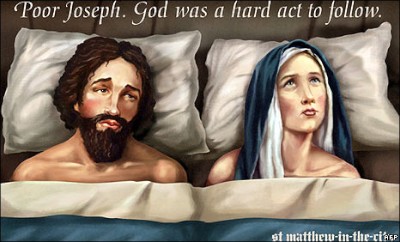 
En el cartel, que imita el estilo de los frescos renacentistas, José aparece apesadumbrado y cabizbajo en el lecho matrimonial, mientras María con cara de decepción, mira hacia arriba, como buscando a Dios. La portavoz de la diócesis de la Iglesia Anglicana en Auckland, Lyndsay Freer, criticó la imagen por implicar que María y José se recurrieron a relaciones sexuales para concebir a Jesús, algo "inapropiado, irrespetuoso y ofensivo hacia los cristianos". "Un cartel así es más propio de un grupo anticristiano que quiere mofarse de la divinidad de Dios", declaró a la radio nacional.

Freer señaló que la concepción de Cristo es una importante cuestión teológica que no puede ser analizada a la ligera, por lo que la estrategia de Cardy "no generará ningún debate inteligente sobre el tema". A las pocas de levantarse la marquesina, ésta sufrió pintadas de radicales y vándalos, mientras cientos de fieles defendieron y atacaron casi en igual número la iniciativa a través de mensajes escritos en la página web de la iglesia.Los hechos irreverentes se están multiplicando en la actualidad, so pretexto de que debe haber libertad de expresiònHistoria del escándalo: blasfemia, pornografía y... tolerancia16 de marzo de 2007 - 00:29 - Educación 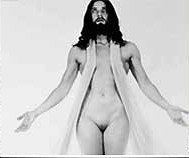 Cuando Salman Rushdie publicó su libro Versos Satánicos, el ayatolah Jomeini consideró que era un libro escandaloso y blasfemo para el Islam y ordenó su persecución y muerte (algún traductor desgraciadamente la sufrió). Hace poco, unas caricaturas danesas fueron consideradas blasfemas y escandalosas por algunos musulmanes y provocaron un problema diplomático, manifestaciones, muertes y el enrarecimiento de las difíciles relaciones entre estas dos religiones y culturas. Ahora, un libro de fotografías artísticas (Sanctorum) del fotógrafo JAM Montoya publicadas en el 2003 (¿por qué salta ahora el escándalo, pues?) parece ser que han escandalizado a la sociedad española o a "algunos" que se erigen en representantes de la "moral social" de ésta. ¿Y por qué no escandalizan igualmente a estos grupos sociales otras colecciones de fotografías eróticas y escatológicas del mismo autor (pueden contemplarse en su web personal)? Y esto me recuerda también al escándalo de las recientes fotos publicitarias de la colección Junior de Armani , pues algunos (¿quiénes?) se han quejado al defensor del menor porque consideran que esas fotos inducen al turismo sexual(?), así como el escándalo por la utilización abusiva y sumisa de la mujer en un anuncio de Dolce Gabbana. Y al escándalo que en su momento provocó el fotógrafo Andrés Serrano con su fotografía Christ Piss (que adorna mi post anterior), fotógrafo que también recurrió a la sangre y al semen en algunas otras de sus instantáneas (una de las cuales sirvió de carátula para un álbum de Metálica)
.Creo que pueden propiciar un interesante debate en clase sobre la esencia de la sociedad moderna (la tolerancia como idea, que Gustavo Bueno ha analizado en su libro El sentido de la vida y que resume en este vídeo), el arte contemporáneo, la manipulación mediática de las masas y la política. El ciudadano debe ser capaz de contrarrestar este contaminación mediática y esta crispación artificial que propician los medios constantemente. ¿Estamos pasando de la sociedad pos-moderna a la "sociedad escandalizada"? ¿O es que no somos tan diferentes como las sociedades islámicas "escandalizadas"? ¿Por qué no una historia filosófica del escándalo? No puedo evitar incluir en esta reseña el reciente escándalo de la crucifixión de Madonna (vídeo).Me acuerdo también de la excelente película de Milos Forman: El escándalo de Larry Flint. Y también de la polémica que en su momento suscitó en Andalucía un videojueogo (La Matanza Cofrade) que iba a incluir el grupo de Rock Narco en uno de sus álbumes y que escandalizó tanto a un sector de la población sevillana como para demandar al creador del juego y solicitar un año de cárcel (¿qué le podrá pasar al creador de la segunda parte?. Estoy empezando a temblar, así que mejor me callo. 
GA. El derecho de uno nunca es absoluto, termina donde empieza el derecho de otro o de otrosTiene derecho Vd a decir o dibujar lo que quiera.Pero su derecho termina donde comienza el mío a no ser ofendido en mis sentimientos morales, religiosos o sociales